Συλλυπητήρια για την απώλεια του Μπάμπη ΣαμούρηΟ Δήμαρχος Λαμιέων Νίκος Σταυρογιάννης και τα μέλη του Δημοτικού Συμβουλίου εκφράζουν τη βαθιά οδύνη και θλίψη τους για την απώλεια του Μπάμπη Σαμούρη.Αρχιτέκτονας Μηχανικός και διοικητικό στέλεχος του Δήμου Λαμιέων ο Μπάμπης Σαμούρης, ξεχώριζε για την επιστημονική του κατάρτιση, την επαγγελματική του επάρκεια και την αποτελεσματικότητά του σε όλες τις θέσεις ευθύνης που υπηρέτησε, αλλά και για το ήθος του, τη συναδελφικότητα, την προσήνεια, την ευπρέπεια, την ανθρωπιά του.Θερμά συλλυπητήρια προς την οικογένεια και τους οικείους του.Από το Γραφείο Τύπου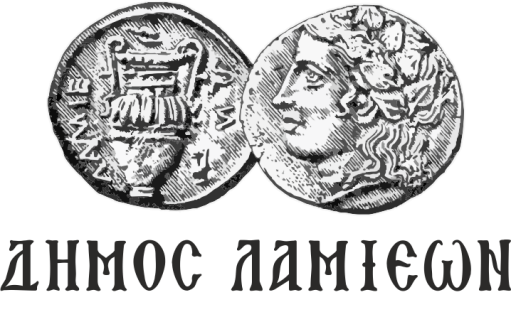 ΠΡΟΣ: ΜΜΕΔΗΜΟΣ ΛΑΜΙΕΩΝΓραφείου Τύπου& Επικοινωνίας                                    Λαμία, 11/9/2018